Το Τμήμα Συντήρησης Έργων και Μηχανικού Εξοπλισμού, της Διεύθυνση Τεχνικών Έργων της Περιφέρειας Κρήτης, ενημερώνει, ότι στα πλαίσια εκτέλεσης της προμήθειας με τίτλο: «Πιλοτική εφαρμογή Συστήματος Δυναμικής Διαχείρισης Φωτεινής Σηματοδότησης στον κόμβο ΠΕΠΑΓΝΗ επί της οδού Ηρακλείου – Αγ. Γαλήνης, αρμοδιότητας Περιφέρειας Κρήτης (Τ. Κ.Α. 2017ΕΠ50200000)», αναδόχου EUR.ELEC.LTD, σήμερα Πέμπτη 27-07-2023 και ώρες 15:30-17:30, θα πραγματοποιηθούν εργασίες συντήρησης και αναβάθμισης με προσθήκη ενός «έξυπνου» συστήματος διαχείρισης φωτεινής σηματοδότησης στον κόμβο, επί της οδού Ηράκλειου -Μοιρών και διασταύρωσης προς ΠΕ.ΠΑ.Γ.Ν.Η., με αποτέλεσμα να τεθεί ο κόμβος εκτός λειτουργίας τις ώρες αυτές. Κατόπιν αυτού, οι οδηγοί παρακαλούνται για την αυξημένη προσοχή και την τήρηση της υφιστάμενης σήμανσης, προκειμένου η κυκλοφορία να διεξάγεται με ασφάλεια.ΕΛΛΗΝΙΚΗ ΔΗΜΟΚΡΑΤΙΑΠΕΡΙΦΕΡΕΙΑ ΚΡΗΤΗΣΓΕΝΙΚΗ Δ/ΝΣΗ ΥΠΟΔΟΜΩΝΔ/ΝΣΗ ΤΕΧΝΙΚΩΝ ΕΡΓΩΝΤΜΗΜΑ ΣΥΝΤΗΡΗΣΗΣ ΕΡΓΩΝΚΑΙ ΜΗΧΑΝΙΚΟΥ ΕΞΟΠΛΙΣΜΟΥΗράκλειο   27-07-2023Προσωρινή διακοπή λειτουργίας φωτεινών σηματοδοτών στα πλαίσια του έργου: «Πιλοτική εφαρμογή Συστήματος Δυναμικής Διαχείρισης Φωτεινής Σηματοδότησης στον κόμβο ΠΕΠΑΓΝΗ επί της οδού Ηρακλείου – Αγ. Γαλήνης, αρμοδιότητας Περιφέρειας Κρήτης»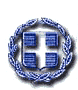 